1.	«Комплекс основных характеристик образования».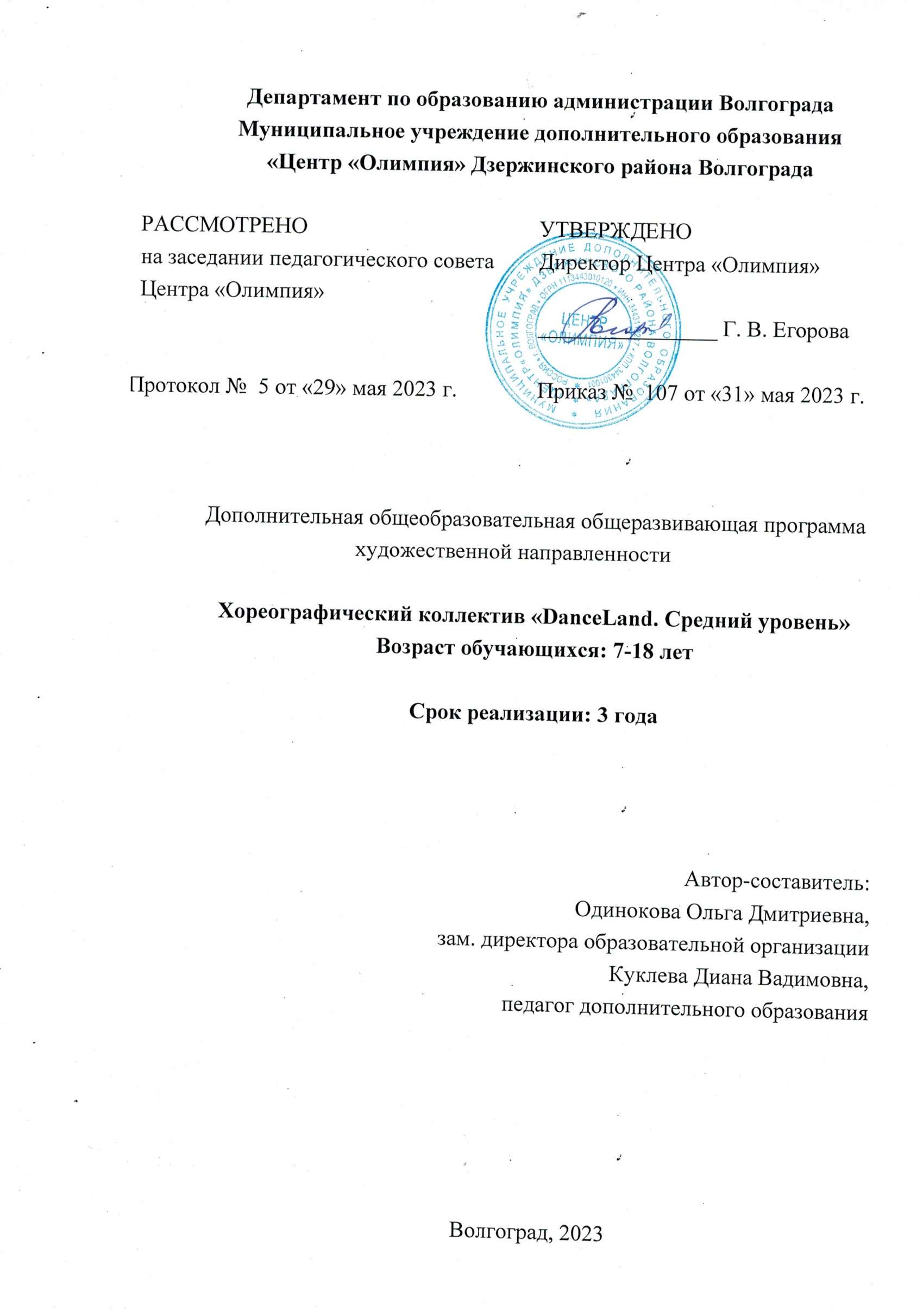 Пояснительная запискаНаправленность. Дополнительная общеобразовательная общеразвивающая программа «Хореографический коллектив «DanceLand» «Средний уровень» (далее – Программа) художественной направленности, так как ориентирована на развитие общефизических, артистических, исполнительских способностей, а также воспитание высоких эстетических критериев, необходимых для достижения гармоничного социального, интеллектуального и нравственного развития обучающегося.Актуальность программы обусловлена возросшей тенденцией увлечения детей и подростков эстрадными танцами. Эта тенденция увлечения позволяет удовлетворить естественную физическую потребность ребенка в разнообразных формах движения, расширить его художественный кругозор, раскрыть индивидуальные возможности и творческие способности детей младшего, среднего и старшего школьного возраста через танцевально-игровую деятельность посредством современной хореографии, адаптироваться к условиям современной жизни.Органическое соединение движения, музыки, игры, формирует атмосферу положительных эмоций, которые в свою очередь раскрепощают и делают поведение естественным и красивым.Возможность выразить свои чувства в танце, внимательно слушать музыку, в огромной степени способствует эмоциональному, духовному, физическому развитию обучающегося.Педагогическая целесообразность заключается в обеспечение общего гармоничного, психологического, духовного и физического развития ребенка; в формирование разнообразных умений, способностей и знаний в области современного танца; в воспитание у ребенка потребности в здоровом образе жизни.Эстетическое воспитание помогает становлению основных качеств личности: лидерство, самоуверенность, толерантность, активность, саморазвитие, трудолюбие. Программный материал нацелен на развитие обучающегося, на приобщение его к здоровому образу жизни в результате разностороннего воспитания (развитие разнообразных движений, укрепление мышц; понимание обучающих связи красоты движений с правильным выполнением физических упражнений и др.). Отличительные особенности данной дополнительной общеобразовательной программы от уже существующих программ заключается в том, что она захватывает почти все направления хореографии и захватывает почти все направления хореографии; формирует у обучающихся способность работать в паре, в группе; во время выступлений уметь понимать друг друга на танцевальной площадке.Занятия по хореографии, включенные в программу, позволяют раскрыть даже самые минимальные способности ребёнка, способствующие развитию индивидуальных особенностей, аналитического мышления и зрительной памяти.Адресат программы. Программа предназначена для обучающихся от 7 до 18 лет включительно, обучающихся младшей, средней и старшей школы, и направлена на формирование интереса к хореографии как к виду искусства, творческих способностей и раскрытие индивидуальных возможностей. Она способствует формированию эстетического вкуса и общей культуры обучающегося, а также его готовности к творческому самовыражению и самореализации.Особенностями младшего школьного возраста являются:эмоциональная впечатлительность;высокий уровень активности;самоконтроль и самооценка;ориентация на группу сверстников;увеличение роста и веса, мышечной силы и выносливости;поведение становится более целенаправленным, целеустремленным.Особенностями среднего школьного возраста являются:потребность во взрослом общении;общение преобразуется в самостоятельный вид деятельности;возникновение потребности самоутвердиться, занять достойное место в коллективе.Особенностями старшего школьного возраста являются:наступление психической зрелости;стремление к сравнениям;преобладание в познавательной деятельности абстрактного мышления;стремление глубже понять сущность и причинно-следственные связиизучаемых предметов и явлений;более развиты чувства и волевые процессы.Знание возрастных психолого-физиологических особенностей необходимо для определения эффективных методов обучения двигательным действиям, пониманию, какой возраст обучающихся преобладает в группе, для разработки танцевальных навыков, развития двигательных качеств, для определения содержания творческой работы.Уровень, объём и сроки реализации программы.Программа рассчитана на 3 года обучения и разделяется по уровням сложности: 1 год обучения – базовый уровень (160 часов); 2 год обучения – продвинутый уровень (160 часов); 3 год обучения – углубленный уровень (160 часов).Форма обучения – очная.Режим занятий. Периодичность занятий 2 раза в неделю по 2 академических часа, с 10-минутным перерывом. Режим занятий составляется в соответствии с требованиями СанПиН.Особенности организации образовательного процесса. В группу принимаются все желающие при наличии справки от медицинского работника о состоянии здоровья. Формируются группы обучающихся одной возрастной категории постоянного состава. Приоритетные формы организации образовательного процесса: комбинированное занятие, практическое занятие, постановочное занятие, выход на сцену (выступление). Программа содержит материал, включающий в себя разные виды деятельности: тренировочные упражнения, выполнение танцевальных движений и этюдов, игровой материал, которые используются на всех занятиях.Цель программы: развитие и формирование творческой всесторонне развитой личности обучающихся, через развитие и усиление базовых танцевальных навыков – гибкости, грации и пластики.Задачи программы:1 год обучения – базовый.Предметные:формировать у обучающихся систему базовых знаний о эстрадной хореографии;обеспечить практическое применение теоретических знаний в области различных танцевальных техник;формировать художественный вкуса, интерес к хореографическому искусству, приобщение его к истории и традициям эстрадного танца;формировать знания об основах постановки хореографических композиций в разных техниках.Метапредметные:раскрыть потенциал личности по средствам танцевальной деятельности;формировать у обучающихся умения организовывать учебное сотрудничество и совместную творческую деятельность;развивать умение самостоятельно добывать, обрабатывать информацию, организовывать собственную творческую деятельность, творчески решать поставленные задачи;формировать культуру общения, терпимости и уважительного отношения к другим обучающимся.Личностные:формировать у обучающихся интерес к истории создания и развития эстрадной хореографии в России;формировать самостоятельность, трудолюбие, усидчивость в процессе работы над хореографическим этюдом;формировать мотивацию к творческой деятельности в процессе освоения основ постановки эстрадного танца;формировать уважительное отношение и ответственность за сохранение и трансляцию богатейшего хореографического наследия своей Родины.2-й год обучения – продвинутый.Предметные:формировать систему знаний о принципах создания современной рукописной постановке эстрадного танца;формировать систему знаний о различных видах применяемых элементов в эстрадной хореографии;формировать у обучающихся умения выявлять специфику современных методов хореографии;формировать у обучающихся умения создавать авторские хореографические этюды;формировать и развивать навыки хореографического мастерства.Метапредметные:формировать умения эффективно планировать свою творческую деятельность, участвовать в коллективных и индивидуальных конкурсных – фестивалях, постановках;развивать у обучающихся умения самостоятельно определять понятия, создавать обобщения, классифицировать, самостоятельно выбирать основания и критерии для классификаций понятий в области искусства современной постановке эстрадной хореографии;развивать у обучающихся умения работать индивидуально и в творческой группе;формировать навык творческого продуктивного взаимодействия с другими людьми, делиться и обогащать собственный художественно-творческий опыт.Личностные:формировать у обучающихся интерес к современной постановке эстрадного танца;формировать эстетический вкус обучающихся через постижение эстетики и ценностно-смысловой сферы искусства хореографии;формировать бережное отношение к традициям постановки патриотического эстрадного танца;развивать мотивацию к творческому труду и работе на результат в процессе изучения и освоения искусства эстрадной хореографии.3-й год обучения – углубленный.Предметные:формировать у обучающихся систему знаний в сфере истории развития и становления отечественной и зарубежной постановки эстрадного танца;формировать на практические знания об искусстве отечественной и зарубежной эстрадной хореографии.Метапредметные:формировать у обучающихся умения эффективно выстраивать линию творческого поведения в коллективе;формировать умения проявлять в творческом процессе эмпатию, слышать собеседника и принимать его точку зрения, отстаивать собственную позицию, творчески откликаться на события окружающей жизни;формировать умения применять в творчестве богатый арсенал техник, приемов и методов постановки эстрадного танца.Личностные:воспитывать инициативность, целеустремленность, ответственность по отношению к своему и чужому труду;формировать ценностное отношение к искусству отечественной и зарубежной постановке эстрадной хореографии;развивать мотивацию к постоянному самосовершенствованию;развивать доброжелательность и эмоционально-нравственную отзывчивость через постижение красоты и ценностно-смысловой сферы хореографического искусства.Учебный план1 год обучения2 год обучения3 год обученияСодержание программы1 год обученияВводное занятие. Техника безопасности (2 часа)Практика: правила поведения в хореографическом классе, раздевалке, на сцене, основы поведения в хореографическом коллективе, правила общения с коллективом.Форма контроля: беседа.Пластика и ритмика (35 часов)Теория: основы ритма. Умение слушать и слышать акценты и тематические переходы в музыке.  Распознавание настроения мелодии.Практика: выполнение пластических упражнений и этюдов.Форма контроля: педагогическое наблюдение.Беседы об искусстве (1 час)Теория: цели и задачи, оборудование, инструменты и материалы, необходимые для занятий. Специфика работы в направлении эстрадный танец.Практика: выполнение хореографических упражнений.Форма контроля: диагностика, промежуточная аттестация.Элементы гимнастики (15 часов)Теория: история появления в эстрадном танце гимнастических и акробатических элементов. Популяризация эстрадного танца в России.Практика: выполнение гимнастических элементов.Форма контроля: педагогическое наблюдение.Музыкально-танцевальные импровизации (10 часов)Теория: танцевальная импровизация. «Эмоции» (объяснение, показ, наблюдения восприятия различных эмоций человека). Импровизация: человеческих эмоций, стремление передать в танце настроение, характер, создание образа определенной эмоции.Практика: упражнения: «шаги в образах различных эмоций», «выразительная пластика движений».Форма контроля: анализ творческой деятельности.Промежуточная аттестация (2 часа)Теория: опрос по пройденному материалу.Практика: отработка танцевальных движений по пройденному материалу.Форма контроля: промежуточная диагностика.Творческая постановочная деятельность (81 час)Теория: принципы композиции и пластики, танцевальные движения, основы драматургии танца.Практика: постановка творческих хореографических постановок, этюдов.Форма контроля: педагогическое наблюдение.Мастер-классы (12 часов)Практика: проведение и посещение различных хореографических мастер классов для развития хореографического навыка.Форма контроля: педагогическое наблюдение.Итоговая аттестация. Концерт (2 часа)Практика: выступление на концерте и демонстрация изученного материала.Форма контроля: выступление.2 год обученияВводное занятие. Техника безопасности (2 часа)Практика: правила поведения в хореографическом классе, раздевалке, на сцене, основы поведения в хореографическом коллективе, правила общения с коллективом.Форма контроля: беседа.Партерная гимнастика (14 часов)Практика: упражнения на развитие и улучшение физических данных, отработка навыков в партерной гимнастике.Форма контроля: педагогическое наблюдение, анализ творческих работ.Беседы об искусстве (1 час)Теория: цели и задачи, оборудование, инструменты и материалы, необходимые для занятий. Специфика работы в направлении эстрадный танец.Форма контроля: диагностика, промежуточная аттестация.Элементы гимнастики (14 часов)Практика: выполнение более сложных гимнастических элементов.Форма контроля: анализ творческих работ.Элементы современной хореографии (20 часов)Теория: основные сведения по истории современного танца; основные стили и жанры современной хореографии; принципы взаимодействия музыкальных и хореографических средств выразительности; техника исполнения движений современных танцевальных направлений.Практика: освоение положений рук в современном танце; освоение выворотных и параллельных позиции ног; владение приёмами координации; выполнение гимнастических элементов; выполнение упражнений для развития позвоночника; выполнение учебных и танцевальных комбинаций в экзерсисе на середине зала и у станка; владение техниками исполнения движений партера; владение техникой импровизации; владение техникой контактной импровизации.Форма контроля: анализ творческих работ.Музыкально-танцевальные импровизации (10 часов)Практика: упражнения: «шаги в образах различных эмоций», «выразительная пластика движений».Форма контроля: анализ творческой деятельности.Промежуточная аттестация (2 часа)Теория: опрос по пройденному материалу.Практика: отработка танцевальных движений по пройденному материалу.Форма контроля: промежуточная диагностика.Творческая деятельность (83 часа)Теория: принципы композиции и пластики, танцевальные движения, основы драматургии танца.Практика: постановка творческих хореографических постановок, этюдов.Форма контроля: педагогическое наблюдение.Мастер-классы (12 часов)Практика: проведение и посещение различных хореографических мастер классов для развития хореографического навыка.Форма контроля: педагогическое наблюдение. Итоговая аттестация. Концерт (2 часа)Практика: выступление на концерте и демонстрация изученного материала.Форма контроля: выступление.3 год обученияВводное занятие. Техника безопасности (2 часа)Практика: правила поведения в хореографическом классе, раздевалке, на сцене, основы поведения в хореографическом коллективе, правила общения с коллективом.Форма контроля: беседа.Партерная гимнастика (14 часов)Практика: упражнения на развитие и улучшение физических данных, отработка навыков в партерной гимнастике.Форма контроля: педагогическое наблюдение, анализ творческих работ.Беседа об искусстве (1 час)Теория: цели и задачи, оборудование, инструменты и материалы, необходимые для занятий. Специфика работы в направлении «эстрадный танец».Форма контроля: диагностика, промежуточная аттестация.Элементы гимнастики (10 часов)Практика: история появления в эстрадном танце гимнастических и акробатических элементов. Популяризация эстрадного танца в России.Форма контроля: анализ творческих работ.Современный танец (6 часов)Практика: усложненная техника положений рук, ног и корпуса в современном танце; владение приёмами координации; выполнение гимнастических элементов; выполнение упражнений для развития позвоночника; выполнение учебных и танцевальных комбинаций в экзерсисе на середине зала и у станка; владение техниками исполнения движений партера; владение техникой импровизации; владение техникой контактной импровизации.Форма контроля: анализ творческих работ.Беседа об отечественном искусстве (1 час)Теория: история возникновения и развития эстрадного и современного танца на территории России. Специфика русского эстрадного и современного танца. Методы работы Российских театров, работающих в сфере эстрадно-современной хореографии.Форма контроля: диагностика, промежуточная аттестация.Элементы народного танца (14 часов)Практика: разучивание различных элементов народного танца. Применение элементов народного в постановках.Форма контроля: анализ творческих работ.8. Беседа о зарубежном искусстве (1 час)Теория: история возникновения и развития эстрадного и современного танца на территории разных стран. Специфика изменений и модификаций эстрадного и современного танца в разных странах. Как повлияла эстрадная и современная хореография на общее видение хореографического искусства в разных странах. Мировые хореографические гиганты в сфере эстрадной и современной хореографии.Форма контроля: диагностика, промежуточная аттестация.9. Элементы этнического танца (14 часов)Теория: знакомство с особенностями и характером исполнения этнических движений в танце разных стран мира.Практическая работа: разучивание различных элементов этнического танца. Применение элементов этнического танца в постановках.Форма контроля: анализ творческих работ.10. Элементы Jazz (14 ч)Теория: знакомство с особенностями и характером исполнения движений в стиле Jazz, Jazz-modern. Практика: разучивание различных элементов джазового танца. Применение элементов jazz, jazz-modern в постановках.Форма контроля: анализ творческих работ. Промежуточная аттестация (2 часа)Теория: опрос по пройденному материалу.Практика: отработка танцевальных движений по пройденному материалу.Форма контроля: промежуточная диагностика. Элементы Hip-Hop (14 часов)Теория: знакомство с hip-hop базой, особенностями и характером исполнения движений в танце.Практика: разучивание различных элементов, применение hip-hop базы в постановках.Форма контроля: анализ творческих работ. Элементы Shuffle (14 часов)Теория: знакомство с основами и особенностями shuffle базы, элементами и техникой исполнения.Практика: разучивание shuffle элементов и их применение в хореографических постановках.Форма контроля: анализ творческих работ.14. Танцевально-музыкальные импровизации (6 часов)Практика: упражнения: «шаги в образах различных эмоций», «выразительная пластика движений» Форма контроля: анализ творческой деятельности.15. Творческая деятельность (34 часа)Практика: постановка творческих хореографических постановок, этюдов.Форма контроля: педагогическое наблюдение.16. Мастер классы (10 часов)Практика: проведение и посещение различных хореографических мастер классов для улучшения хореографического навыка.Итоговая аттестация. Концерт (3 часа)Практика: выступление на концерте и демонстрация изученного материала.Форма контроля: выступление.Планируемые результаты освоения программы:1 год обучения – базовый.Предметные:сформированность системы базовых знаний о ритме и пластике в эстрадном танце;сформированность системы знаний о возникновении и исполнении эстрадного танца;сформированность системы знаний о применении гимнастических элементов в эстрадном танце;сформированность и развитие навыков правильного применения различных элементов в эстрадном танце.Метапредметные:развитие умение слушать и слышать музыку, ее ритм и акценты. Чувствовать характер и настроение музыки;сформированность умений организовывать учебное сотрудничество и совместную творческую деятельность;развиты умения самостоятельно добывать, обрабатывать информацию, организовывать собственную творческую деятельность, творчески решать поставленные задачи;развито умение ориентироваться в пространстве во время творческого процесса;сформированность умений применять в творчестве элементы гимнастики.Личностные:сформированность интереса к истории эстрадной хореографии;сформированность самостоятельности, трудолюбия, усидчивости в процессе работы над хореографической постановкой;сформированность мотивации к творческой деятельности в процессе освоения основ эстрадного танца;сформированность уважительного отношения и ответственности за сохранение основных традиций эстрадного танца.2-й год обучения – продвинутый.Предметные:сформированность системы знаний о принципах создания эстрадной хореографии;сформированность системы знаний о различных видах применения гимнастических элементах в эстрадном танце;сформированность системы знаний о различных видах применения современной хореографии в эстрадном танце;сформированность умений выявлять специфику современных видов хореографии;сформированность умений постановки хореографического этюда;сформированность и развитие хореографических данных.Метапредметные:сформированность умений эффективно планировать свою творческую деятельность, участвовать в коллективных и индивидуальных   конкурсных постановках;развиты умения самостоятельно определять понятия, создавать обобщения, классифицировать, самостоятельно выбирать основания и критерии для классификаций понятий в области эстрадного хореографического искусства;развито умение работать индивидуально и в творческой группе;сформированность навыка творческого продуктивного взаимодействия с другими людьми, делиться и обогащать собственный хореографический опыт.Личностные:сформированность интереса к современно-эстрадной хореографии;сформированность эстетического вкуса обучающихся через постижение эстетики и ценностно-смысловой сферы современного хореографического искусства;развиты мотивация к творческому труду и работе на результат в процессе изучения и освоения современно- эстрадного искусства.3-й год обучения – углубленный.Предметные:сформированность системы знаний в сфере истории развития и становления отечественной и мировой эстрадной хореографии;сформированность системы знаний об искусстве постановки эстрадного, современного, народного и этнического танца;сформированность системы знаний о применении элементов Jazz и Hip-hop;сформированность умений и навыков создавать хореографически этюд в современной хореографии.Метапредметные:сформированность умений эффективно выстраивать линию творческого поведения в коллективе;сформированность умений проявлять в творческом процессе эмпатию, слышать собеседника и принимать его точку зрения, отстаивать собственную позицию, творчески откликаться на события окружающей жизни;сформированность умений применять в творчестве богатый арсенал хореографических приемов и методов постановки эстрадного танца с применением различных элементов.Личностные:сформированность интереса к отечественному и мировому хореографическому искусству;сформировалось ценностного отношения к искусству эстрадной и современной хореографии;развита мотивация к самосовершенствованию;развиты доброжелательность и эмоционально-нравственная отзывчивость через постижение красоты и ценностно-смысловой сферы хореографического искусства в стилях эстрадного и современного танца.«Комплекс организационно-педагогических условий, включающих формы аттестации»2.1. Календарно-учебный график программыКалендарный учебный график программы составляется в соответствии с годовым календарным учебным графиком муниципального учреждения дополнительного образования «Центр «Олимпия» Дзержинского района Волгограда».Количество учебных недель – 40 недель.2.2. Условия реализации программыМатериально-техническое обеспечение:Необходимо наличие хорошо освещенного, проветриваемого кабинета со станками и зеркалами, в соответствии с санитарно-гигиеническими требованиями, предъявляемыми к мебели и оборудованию.Данное помещение должно быть чисто убранным, проветренным, оснащено в соответствии с требованиями СанПиН, свободно вмещать 30 обучающихся.Перечень оборудования, инструментов и материалов, необходимых для реализации программы:гимнастический коврик (15 шт.);гимнастические маты (3 шт.);эластичные ленты (15 шт.);магнитофон (USB носитель);костюмы - соответствующие танцевальной постановке (30 шт.);помещение для хранения костюмов и танцевального реквизита.Информационное обеспечение (аудио-, видео-, интернет- источники): обеспечение аудиовизуальных материалов (презентации, видеоролики мастер-классов, занятий) в соответствии с тематикой учебного плана, сценарии мероприятий, направленных на воспитательную деятельность и обучающие программы, учебная и периодическая литература; подборки материалов различных стилей и направлений для занятий.Кадровое обеспечение: обеспечение по программе осуществляется педагогами, имеющими среднее и высшее хореографическое и педагогическое образование и отвечающими квалификационным требованиям, указанным в квалификационных справочниках, и (или) профессиональном стандарте.2.3. Формы аттестацииСогласно учебному плану формами контроля являются: диагностика, педагогическое наблюдение, анализ творческой деятельности, анализ творческих работ, промежуточная аттестация, выступление.Промежуточная аттестация проводится один раз в течение реализации программы после прохождения основных блоков. Она представлена в виде промежуточной диагностики, во время которой обучающиеся демонстрируют свои навыки, полученные в ходе хореографической подготовки.Уровень освоения материала выявляется в беседах, опросах. В течение всего периода обучения педагог ведет индивидуальное наблюдение за развитием каждого обучающегося.Формы отслеживания и фиксации образовательных результатов: отработка танцевальных движений по пройденному материалу.Формы предъявления и демонстрация образовательных результатов: открытые занятия.Форма подведения итогов реализации программы: концертное выступление.2.4. Оценочные материалыДиагностические методики в программе нацелены на определение базового, продвинутого и углубленного уровня знаний у обучающихся навыкам хореографии.Цель диагностики: определить уровень подготовленности обучающихся кобучению в хореографическом коллективе.Диагностика состоит из:тестирования (см. Приложение А), диагностика результативности (см. Приложение B) и дидактических игр (см. Приложение С):Тест по хореографии для обучающихся базового уровня обучения «Хореографического коллектива «DanceLand. Средний уровень»;Тест по хореографии для обучающихся продвинутого уровня обучения «Хореографического коллектива «DanceLand. Средний уровень»;Тест по хореографии для обучающихся углубленного уровня обучения «Хореографического коллектива «DanceLand. Средний уровень»;Диагностика результативности воспитательно-образовательного процесса;Игры для развития чувства ритма: «Индеец», «Рула, те рула», «Услышь меня», «Аист»;Игра на развитие музыкальной памяти и слуха: «Какая музыка», «Дети польку танцевали», «Ты возьми меня с собой», «Запомни мелодию»;Игра на развитие детского творчества: «Море волнуется», «Танец с предметом», «Зеркальный танец».Диагностические карты, игры и упражнения построены таким образом, что позволяют проверить предметные и метапредметные результаты обучения.Результаты тестирования можно отразить диаграммой, которая показывает динамику уровня подготовленности обучающихся в области хореографией.2.5. Методические материалыМетодика организации теоретических и практических занятий может быть представлена следующими методами организации образовательной деятельности:репродуктивный (воспроизводящий);проблемный (педагог ставит проблему и вместе с воспитанниками ищет пути ее решения);эвристический (проблема формулируется обучающимися, ими и предлагаются способы ее решения).На занятиях обучающиеся получат навыки и способы работы организации хореографической деятельности.Методы работы:словесные (беседа, обсуждение);наглядные (метод непосредственного показа);практические (освоение приемов в овладении сценического движения).Педагогические технологии:здоровье-сберегающая технология – защитно-профилактическая технология связана с выполнением санитарно-гигиенических требований;технология обеспечения безопасности жизнедеятельности заключается в проведении с обучающимися бесед по технике безопасности при занятии хореография, проведение обязательных инструктажей, внеплановых инструктажей;технология игровой деятельности создает положительный эмоциональный фон, способствует развитию у обучающихся коммуникативной культуры и социальных компетенций.Алгоритм учебного занятия:Подготовительный этап (разминка) – разогрев всех мышц, связок и суставов тела обучающегося и подготовка организма к более сложным хореографическим упражнениям и комбинациям.Основной этап (разучивание, повторение и закрепление данного материала) – дается большой объем знаний комбинаций и постановок, а также основные понятия в хореографии. Происходит разучивание и закрепление пройденных материалов, хореографических упражнений, как на середине зала, так и за станком.Заключительный этап (повторение изученных постановок и танцев, задания на импровизацию из пройденных упражнений и комбинаций) – демонстрируются разделы танцевальная импровизация и репетиционная работа. Работа над ошибками и характером какого-то образа.Занятия строятся на использовании танцевальной педагогики, технологии актерского мастерства, адаптированной для разных возрастных категорий, с использованием игровых элементов. Для того, чтобы интерес к занятиям не ослабевал, обучающиеся принимают участие в текущих праздниках и концертах. Это служит мотивацией и дает перспективу показа приобретенных навыков перед зрителями.Большую роль в формировании творческих способностей обучающихся отводится индивидуальному подходу, который проводится с учетом возрастных особенностей.Литература для педагогаАлександрова, Н. А., Малашевская Е. А. Классический танец для начинающих. Учебное пособие. - С.-Петербург, издательство «Планета музыки», 2021 г. – 128 с.Базарова, Н. П., Мей В. П. Азбука классического танца. – М.: BUGRAM, 2012 г. – 208 с.Давыдов, В. П. Теория, методика и практика классического танца. - С.-Петербург, издательство «Планета музыки», 2020 г. – 324 с.Есаулов, И. Г. Педагогика и репетиторство в классической хореографии. - С-Петербург, издательство «Планета музыки», 2021 г. – 256 с.Колодницкий, Г. А. Музыкальные игры, ритмические упражнения и танцы для детей: Учебно-методическое пособие для воспитателей и педагогов. - Москва: Гном-пресс, 1998 г. – 58 с. Лукьянова, Е. А. Дыхание в хореографии. Учебное пособие. - С-Петербург, издательство «Планета музыки», 2022 г. – 184 с.Филановская, Т. А. История хореографического образования в России. Учебное пособие. - С-Петербург, издательство «Планета музыки», 2021 г. – 320 с.Рисунок танца, как одно из выразительных средств в хореографии. URL:  https://danceclubajax.ru/pattern_of_dance (дата обращения 24.05.2023).Современный учительский портал. URL: http://www.easyen.ru (дата обращения: 20.03.2023).Шереметьевская, Н. Е. Танец на эстраде. – М.: «Искусство», 1985 г. – 416 с. Литература для родителейБарышникова, Т. Азбука хореографии. – М.: Айрис-Пресс, 2001 г. – 272 с.Титова, М. Зачем люди танцуют. История танца для детей. СпБ.: Ад Маргинем, А+А, 2022 г. – 80 с.Александрова, Н. Познавательные истории. Танцы. Мини-энциклопедия для детей. Рассказы о танцах разных народов и времен. СпБ.: БХВ, 2018 г. – 88 с.Петров, О. На стороне танца. Екб.: Кабинетный ученый, 2021 г. – 160 с.Андреева, Ю. Анна Павлова. Жизнь в танце. М.: Родина, 2022 г. – 256 с.Литература для обучающихся1. Шнайдер, Л. Конни занимается танцами. – М.: Альпина Паблишер, 2021 г. – 30 с.2. Мейер, А. Первая энциклопедия для маленьких гениев. Я люблю танцы – М.: Clever, 2018 г. – 32 с.3. Дзаннонер, П. Шесть балерин на одного папу. – М.: КомпасГид, 2019 г. – 168 с.4. Кемп, А. Собаки не танцуют балет. – М.: Clever, 2019 г. – 32 с.5. Фирер, А. Вкус танца. М.: Аграф, 2019 г. – 528 с.Приложение АТест по хореографии для обучающихся базового уровня обучения «Хореографического коллектива «DanceLand. Средний уровень»1. Хореография – этоA) Танцевальное искусствоБ) Театральное искусствоВ) Музыкальное искусство2. Богиня танцаА) Майя ПлисецкаяБ) ТерпсихораВ) Венера3. Позиция рук, в которой руки подняты вверх, образуя овалА) 2Б) 3В) 14. Parterre (партер) в хореографии – этоА) ПрыжокБ) Движения на пальцахВ) Движения на полу5. Сколько точек направления движения в танцевальном залеА) 8Б) 7В) 66. Угадай позицию ног: ноги расположены на расстоянии одной стопы друг от друга, пяточки направлены друг к другу, носочки разведены в стороныА) 3Б) 2В) 17. Что является опорой для танцовщика?А) ОбручБ) ПолкаВ) Станок8. Releve (релеве) в переводе с французского языка означаетА) ПозаБ) Подъем на полупальцыВ) Прыжок9. Как с французского переводится Demi plie (деми плие)А) Бросок ногиБ) Маленькое приседаниеВ) Среднее приседание10. Что такое battement tendu simple (батман тандю сэмпль)А) Резкий выброс ноги на 45°Б) Отведение и приведение натянутой ноги по полуВ) Круг ногой по полуТест по хореографии для обучающихся продвинутого уровня обучения «Хореографического коллектива «DanceLand. Средний уровень»1. Занятие хореографии начинается и заканчивается:А) Речевым приветствиемБ) ПоклономВ) Ритмическими упражнениями2. В переводе с итальянского «балет» означаетА) ПоюБ) РисуюВ) Танцую3. Основные позиции ног в классическом танце. Сколько их?А) 5Б) 6В) 34. Когда отмечается Международный день танца?А) 15 августаБ) 20 мартаВ) 29 апреля5. К музыкальному направлению хип-хопа относится рэп, к изобразительному – графика, к танцевальному -А) Брейк-дансБ) КонтемпВ) Хаус6. В каком стиле танца можно встретить такие базовые элементы, как «батман тандю», «гранд плие», «препарасьон»А) МодернБ) Хип-хопВ) Классический танец7. Какой стиль танца состоит из синтеза современных направлений и классической хореографии, чаще всего танцуется босиком?А) Джаз-фанкБ) КонтемпВ) Хаус8. Сколько позиций основных рук в классическом танце?А) 3Б) 4В) 59. Что означает в танцевальной терминологии «работа в партере»?А) Работа на полуБ) Сольный танецВ) Работа с партнером10. Какой элемент классического экзерсиса описан на рисунке?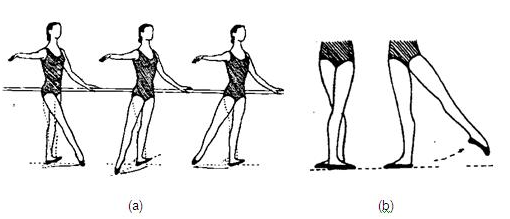 А) Батман тандюБ) ПлиеВ) РелевеТест по хореографии для обучающихся углубленного уровня обучения «Хореографического коллектива «DanceLand. Средний уровень»1. Танец – это… (дайте свое определение)2. Имя танцовщицы, отрицающей классический танец и провозгласившей свободный танецА) М. ПлисецкаяБ) А. ПавловаВ) А. Дункан3. Сколько диагоналей в прямоугольном помещении?А) 4Б) 2В) 84. Passe – это… (дайте определение)5. Полифония – это… (дайте определение)6. Канон – это… (дайте определение)Приложение BДиагностика результативности воспитательно-образовательного процессаВ воспитании художественной культуры обучающегося выделяются в качестве основных пять показателей:Качество знаний, умений, навыков;Особенности мотивации к занятиям;Творческая активность;Эмоционально-художественная настроенность;Достижения.Для характеристики каждого показателя разработаны критерии по четырем уровням дополнительного образования в соответствии со следующей моделью:первый уровень – подготовительный;второй уровень – начальный;третий уровень – освоения;четвертый уровень – совершенствования.Критерии оценкиПриложение СДидактические игры по хореографии1. Игры для развития чувства ритма«Индеец»Ход игры: Ведущий (вождь) отстукивает ритм (посылает указ) детям (своим индейцам), дети повторяют (индейцы отвечают своему вождю). Можно выбрать вождем ребёнка. Указ можно давать по кругу или выборочно каждому ребенку.«Рула, те рула»Ход игры: Дети слушают музыку. На 1 часть музыки каждый по очереди подаёт руку стоящему справа, поворачивая голову. Каждый выполняет это движение на начало такта. Также поочерёдно каждый подаёт свою левую руку ребёнку. Стоящему слева.На 2 часть музыки дети движутся по кругу вправо—галопом, в конце музыкальной фразы — подскок. Влево движение повторяется.«Услышь меня»Ход игры: 1. Ведущий задаёт ритм, дети должны повторить его;2. Сидящий с краю ребёнок повторяет заданный ритм, при этом добавляет один свой хлопок. Второй повторяет ритм, добавляя свой хлопок и т.д.«Аист»Ход игры: Дети под музыку движутся по кругу, выполняя заданные ведущим ритмичные движения руками или/и ногами, произнося текст:Аист с нами прожил лето,А зимой гостит он где-то.2. Игры на развитие музыкальной памяти и слуха«Какая музыка»Ход игры: выставляются карточки с изображением танцующих. Звучит различная по характеру музыка. Дети отвечают и находят нужный рисунок.«Дети польку танцевали»Ход игры: Группа делится на 2 и более команды. Выстраиваются вдоль боковых стен зала, под польку выполняют танцевальные движения. Под вальс стоят и дирижируют «А под вальс смычок все взяли».«Ты возьми меня с собой»Ход игры: дети встают в шеренгу. Водящий берёт за руку рядом стоящего ребёнка, и они танцевальным шагом под маршевую музыку проходят в конец шеренги. На быструю музыку следующий водящий перебегает в начало шеренги и под маршевую музыку переводит следующего ребенка.«Запомни мелодию»Ход игры: группа делится на 2 и более команды: «Полька», «Вальс», «Марш». Выстраиваются вдоль боковых стен зала. Дети, услышав свою мелодию, В центре зала выполняют свои танцевальные движения. По окончании музыки дети должны занять своё место.3. Игры на развитие детского творчестваa) «Море волнуется»Ход игры: звучит различная по характеру музыка. Дети выполняют различные имитационные движения, согласуя их с музыкой. При этом используют знакомые танцевальные движения. Перед выполнением движений говорятся слова:Море волнуется раз,Море волнуется два,Море волнуется триФигура……замри.Под музыку дети двигаются. С окончанием музыки замирают.b) «Танец с предметом»Ход игры: Участники встают парами. Кто остался без пары, тот танцует с предметом. Играет музыка, все танцуют. Как только остановилась музыка, каждый участник должен поменяться парой, кто остался без пары, тот танцует с предметом.c) «Зеркальный танец»Ход игры: Участники разбиваются на пары. Звучит музыка. Один из пары - зеркало, он с наибольшей точностью старается повторить танцевальные движения другого. Затем пары меняются ролями.№Название темыКоличество часовКоличество часовКоличество часовФорма аттестации/контроля№Название темыВсегоТеорияПрактикаФорма аттестации/контроля1Вводное занятие. Техника безопасности2-2Беседа2Пластика и ритмика35134Педагогическое наблюдение3Беседы об искусстве11-Диагностика, промежуточная аттестация4Элементы гимнастики15114Педагогическое наблюдение5Музыкально-танцевальные импровизации10-10Анализ творческой деятельности6Промежуточная аттестация211Промежуточная диагностика7Творческая постановочная деятельность81180Педагогическое наблюдение8Мастер-классы 12-12Педагогическое наблюдение9Итоговая аттестация. Концерт2-2ВыступлениеИТОГО1605155№Название темыКоличество часовКоличество часовКоличество часовФорма аттестации/контроля№Название темыВсегоТеорияПрактикаФорма аттестации/контроля1Вводное занятие. Техника безопасности2-2Беседа2Партерная гимнастика14-14Педагогическое наблюдение, анализ творческих работ3Беседы об искусстве11-Диагностика, промежуточная аттестация4Элементы гимнастики14-14Анализ творческих работ5Элементы современной хореографии20119Анализ творческих работ6Музыкально-танцевальные импровизации10-10Анализ творческой деятельности7Промежуточная аттестация211Промежуточная диагностика8Творческая деятельность83182Педагогическое наблюдение9Мастер-классы12-12Педагогическое наблюдение10Итоговая аттестация. Концерт2-2ВыступлениеИТОГО1604156№Название темыКоличество часовКоличество часовКоличество часовФорма аттестации/контроля№Название темыВсегоТеорияПрактикаФорма аттестации/контроля1Вводное занятие. Техника безопасности2-2Беседа2Партерная гимнастика14-14Педагогическое наблюдение, анализ творческих работ3Беседа об искусстве1-1Диагностика, промежуточная аттестация4Элементы гимнастики10-10Анализ творческих работ5Современный танец6-6Анализ творческих работ6Беседа об отечественном искусстве11-Диагностика, промежуточная аттестация7Элементы народного танца14-14Анализ творческих работ8Беседа о зарубежном искусстве11-Диагностика, промежуточная аттестация 9Элементы этнического танца14113Анализ творческих работ10Элементы Jazz14113Анализ творческих работ11Промежуточная аттестация211Промежуточная диагностика12Элементы Hip-Hop14113Анализ творческих работ13Элементы Shuffle14113Анализ творческих работ14Танцевально-музыкальные импровизации6-6Анализ творческой деятельности15Творческая деятельность34-34Педагогическое наблюдение16Мастер-классы 10-10Педагогическое наблюдение17Итоговая аттестация. Концерт3-3ВыступлениеИТОГО1607153ПоказателиПодготовительный уровень (I)Начальный уровень (II)Уровень освоения (III)Уровень совершенствования(IV)Качество знаний, умений, навыков.Ознакомление с образовательной деятельностьюВладение основами знанийОвладение специальными ЗУНДо профессиональная подготовкаОсобенности мотивации к занятиямНеосознанный интерес. Мотив случайный кратковременныйИнтерес иногда поддерживается самостоятельно. Мотивация неустойчивая, связанная с результативной стороной процессаИнтерес на уровне увлечения, поддерживается самостоятельно. Устойчивая мотивация. Ведущие мотивы: познавательный интерес к общению, стремление добиться высоких результатов.Четко выраженные потребности. Стремление глубоко изучить предмет как будущую профессиюТворческая активностьИнтерес к творчеству отсутствует. Инициативу не проявляет. Не испытывает радости от открытия. Отказывается от поручений, заданий. Производит операцию по заранее заданному плану.Нет навыков самостоятельного решения проблемы.Инициативу проявляет редко. Испытывает потребность в получении новых знаний, в открытии для себя новых способов деятельности.Добросовестно выполняет поручения и задания.Способен разрешить проблемную ситуацию, но при помощи педагога.Есть положительный эмоциональный отклик на успехи свои и коллектива. Проявляет инициативу, но не всегда.Может предложить интересные идеи, но часто не способен оценить их и выполнить.Вносит предложения по развитию деятельности коллектива. Легко, быстро увлекается творческим делом. Обладает оригинальность и гибкостью мышления, богатым воображением, развитой интуицией, способностью к созданию новых идей.Эмоционально-художественная настроенностьПодавленный, напряженный. Бедные и маловыразительные мимика и жесты, речь, голос. Не может четко выразить свое эмоциональное состояние. Неустойчивая потребность воспринимать или исполнять произведения искусства.Замечает разные эмоциональные состояния. Пытается выразить эмоциональное состояние, не проникая в художественный образ. Есть потребность воспринимать или исполнять произведения искусства, но не всегда.Распознает разные эмоциональные состояния свои и других людей. Выражает свое эмоциональное состояние при помощи мимики, жестов, речи, голоса, включаясь в художественный образ. Есть устойчивая потребность в восприятии и исполнении произведений искусств.Распознает и оценивает разные эмоциональные состояния свои и других людей по жестам, мимике, речи, интонации. Проявляет произвольную активность в выражении эмоций. Развита эмоциональная выразительность мимики, жестов, речи, голоса. Высокий уровень включенности в художественный образ. Не насыщаемая потребность в восприятии и исполнении произведений искусств.Достижения.Пассивное участие в делах студииАктивное участие в делах студииЗначительные результаты на уровне города, региона.Значительные результаты на уровне города, области, России.